			  	             		    NORTH INTERTRIBAL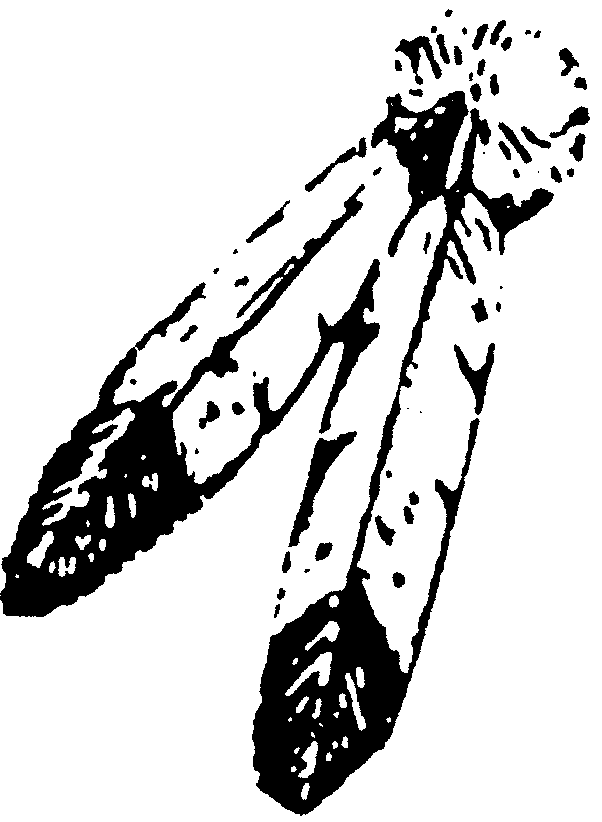 				  		  VOCATIONAL REHABILITATION						    			PROGRAM (NIVRP)                                                                                     INTAKE INFORMATION FORMParticipant Name    DOB   Date Applied for Services:     LOCAL SERVICE AREA DOCUMENTATION (REQUIRED): Lives in service area:  Yes No Type of Documentation used to establish Residency:  TRIBAL ENROLLMENT STATUS (REQUIRED): Tribe:	Enrollment Number:   Copy of Tribal Enrollment Card/Documentation (in file)  Requested from Tribe (Release Needed)  Requested from  (Release Needed)Is this their first time applying for VR Services:		 Yes  No If no, when and what program   Referred to NIVRP by:  Phone Number (if needed): What conditions are reported to affect her/his ability to work      How do these conditions prevent them from getting a job, keeping a job or performing the essential duties of their job?       What type of work does this person want to do:     How many hours a day can this person work?   How many days a week can this person work?   Any assistive devices or other technology needed to return to work:     													Does this person participate in any cultural/traditional activities:    No      If yes, explain:      MEDICAL BACKGROUND:Are there any other conditions we should consider during this process?Has this person ever been unconscious?   Yes      NoIf yes, briefly explain,      Has this person ever been hospitalized?   Yes     NoIf yes, briefly explain     Are there problems or concerns with any of the following?  Stamina/Strength                    Remembering things		  Stress  Following instructions            Working too slow	              Math  Getting along with others       Anxiety or panic	              Speech  Absences from work	      Concentration		              Coordination  Reading or writing	      Anger or short temper	              DepressionMedical Insurance:    Medicaid   Medicare  Employer   HIS   Veteran’s    Other:		Physicians/Specialists involved in care: (Releases Needed) Name			          Address					                               Date Last SeenName				Address					Date Last SeenIs there history of treatment/therapy for emotional or mental health:  Yes  NoProvider and Date:      Medications currently being taken:      Use of any medically prescribed assistive aids (brace, cane, hearing aids)      SUBSTANCE USE HISTORYCurrently in Recovery/Wellness or Medication Assisted Treatment Program?         Yes		No	If so, What Program?     Attended Outpatient Counseling?          	 Yes 	No	Where/When     Attended Inpatient Treatment?  Yes  No   Where/when:        Is there another form of treatment which you utilize to maintain your recovery?     LEGAL BACKGROUNDEver had a DUI?  	   		Yes      No       If yes, when?       Ever had a felony conviction?		Yes      No       If yes, please explain:      Currently on probation/parole?	Yes      No       If yes, with where?     Have you ever been convicted of a sex crime?  Yes     No 	If yes, when?      EDUCATION BACKGROUND:  High School  		     GED  	Highest grade completed Was/Is school difficult?      Yes        No     If yes, how?      Did you have an IPE?  Yes  NoDoes this person plan to further their education?     Yes     No  Explain  Any Certificates /licenses LIVING SITUATION       Rent 		 Own  Permanent 	Temporary		Stable:    Yes     NoWho all lives there?       Are Independent Living issues evident:      Yes      NoIf yes, explain      MARITAL STATUS:  Single  Married  Separated  Divorce  Partnership  WidowedNumber of minor children responsible for:   Do you owe child support?:  Yes   No  Amount: $COMPARABLE SERVICES AND BENEFIT PROGRAMS: (Releases Needed)  Alcohol/Drug Treatment	Mental Health	     DVR/TVR  Employment Security	WIA/NEW/WIETT     Financial Aid  DSHS (TANF/GA)	Social Security	    Tribal TANF/GA  Labor and Industries (L&I)	TOTAL MONTHLY INCOME: Source of Income: (and frequency)     Wages		$  per TANF		$   per   Month Enter amount		SSI		$ per   Month	SSDI		$ per   Month	GA		$ per   MonthFood Stamps	$ per   Month	Chile Support  $ per   MonthOther		$ per (please specify)     Wages needed to meet current household obligations: 	 $/hour	MILITARY SERVICE?       	Yes        No	If yes, what branch?      Dates of service  Discharge type TRANSPORTATION:Reliable? Yes No  Own  Public Transportation	 Bike  Borrow Vehicle	Valid Driver’s License:  Yes  No  If yes,  Number/State:  Revoked  Suspended  Restricted   Explain:      Do you Have Fines preventing you from getting you license:  Yes; How much? $    NoCurrent Insurance: Yes No  EMERGENCY CONTACT:  					Name				Phone 			RelationshipAre there any restrictions on when/how we may contact this person?       						Completed By:  	Date:  Employer/Job Title Dates of EmploymentRate of Pay# hrs/weekReason for Leaving$   $$$$ Vision/Hearing/Speech        High Blood Pressure        Blood Disorder          Allergies/Rashes        Seizures/Convulsions        Heart                                                                                   Head Injury/Stroke          Chronic Pain          Tumor/Cancer          Stomach/Intestines          Blackouts/Fainting    Asthma/Shortness of Breath  Mobility  Insomnia  Headaches  Bowels     OtherCollegeDates AttendedProgram of StudyDid you Receive a Degree?